Anexa nr. 7la Regulamentul privind finanțarea grupurilor de inițiativă și a campaniilor electorale,aprobat prin hotărârea Comisiei Electorale Centrale nr. 1185/ 2023HOTĂRÂRE 1cu privire la controlul/supravegherea reflectării veniturilor și cheltuielilor candidatului independent ______________________________________ la funcția de _____________________ pentru perioada _______________________ din ____ __________ 20___								  nr. _______	Aici elementele structurale ale actului administrativ:            1. Partea introductivă 2.	2. Partea descriptivă 3.	3. Motivarea 4.În temeiul art. 37 alin. (1) lit. (h) din Codul electoral nr. 325/2022, pct. ____ din Regulamentul privind finanțarea grupurilor de inițiativă și a campaniilor electorale, aprobat prin hotărârea Comisiei Electorale Centrale nr. _____/2023, pct. 47 sbp. 8) din Regulamentul de activitate al consiliului electoral de circumscripție în perioada electorală, aprobat prin hotărârea Comisiei Electorale Centrale nr. 1100/2023, Consiliul electoral al circumscripției electorale nr. ___ _____________ h o t ă r ă ș t e 5:61. Se ia act de raportul / rapoartele prezentate de către  7__________________________.n. Prezenta hotărâre se comunică părților vizate pentru informare 8. n. Prezenta hotărâre intră în vigoare la data adoptării, se transmite Comisiei Electorale Centrale și poate fi contestată în decurs de 3 zile calendaristice de la data adoptării prin depunerea cererii prealabile la organul electoral ierarhic superior (_____________________________9).Președinteleconsiliului electoral de circumscripție	                  _____________             _____________                                                                                                                                               (semnătura)                                     (nume/prenume)L.Ș.1 Titlul hotărârii conține numele subiectului supus controlului / supravegherii financiare („Hotărâre cu privire la controlul reflectării veniturilor și cheltuielilor grupului de inițiativă înregistrat pentru susținerea domnului / doamnei nume / prenume, candidat independent pentru funcția de primar” sau „Hotărâre cu privire la supravegherea veniturilor și cheltuielilor domnului / doamnei nume / prenume, candidat independent pentru funcția de primar”).2 Partea introductivă cuprinde trimiterea la cadrul normativ care prevede competența consiliului electoral de circumscripție de a realiza controlul / supravegherea veniturilor și cheltuielilor grupului de inițiativă / privind finanțarea campaniei electorale a candidatului independent, datele cu privire la subiectul supus controlului (nume / prenume, funcția pentru care candidează, prevederi referitoare la obligația grupului de inițiativă / candidatului independent de a prezenta raportul privind finanțarea grupului de inițiativă / campaniei electorale etc.).3 Partea descriptivă conține relatarea despre depunerea și data depunerii raportului / rapoartelor privind finanțarea grupului de inițiativă / campaniei electorale, acțiunile și măsurile realizate de consiliul electoral de circumscripție în procesul de examinare a raportului / rapoartelor, după caz, prevederile legale care au fost încălcate de către grupul de inițiativă / candidatul independent, consecințele juridice ale acestor încălcări (sancțiunile ce urmează a fi aplicate) și alte date considerate ca fiind importante pentru procesul de supraveghere și control.4 Motivarea cuprinde expunerea motivelor de fapt și de drept care au stat la baza emiterii actului, probele administrate, cadrul legal aplicabil fiecărui caz, prezentarea într-un mod clar și concis a raționamentului organului electoral emitent, considerentele pentru aplicarea prevederii legale sau a sancțiunii, trimiterea la prevederile legislației incidente și alte date importante pentru motivarea deciziei.5 Clauza de adoptare conține temeiul legal de adoptare a actului administrativ și decizia de adoptare, aprobare sau emitere a actului administrativ.6 Partea dispozitivă  conține pe puncte decizia organului emitent al actului administrativ:Primul punct se va referi la faptul că organul electoral ia act de raportul / rapoartele prezentate; ulterior: sancțiunile ce se aplică; dispoziția privind obligarea grupului de inițiativă/candidatului independent la acțiune; atenționarea asupra neadmiterii încălcării legislației privind finanțarea activității grupurilor de inițiativă și a campaniilor electorale; modalitatea de comunicare a actului administrativ; termenul de contestare a actului administrativ și calea de atac. 7 Acest câmp cuprinde numele / denumirea subiectului supus controlului și funcția pentru care candidează.8 Comunicarea actului administrativ persoanelor vizate este obligatorie în temeiul art. 96 și 97 din Codul administrativ nr. 116/2018.9 Între paranteze se indică datele de contact ale organului electoral ierarhic superior (denumirea organului electoral, adresa poștală și de e-mail).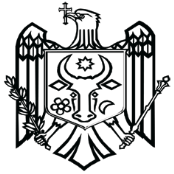 COMISIA ELECTORALĂ CENTRALĂA REPUBLICII MOLDOVA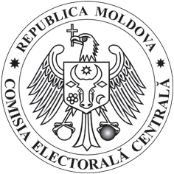 str. Vasile Alecsandri, nr.119, MD 2012, mun. Chișinău, Republica Moldovatel. (+373 22) 251-451, fax (+373 22) 234-047, www.cec.md, e-mail: info@cec.mdCONSILIUL ELECTORAL DE CIRCUMSCRIPȚIE  _____________________________________ nr. ______________________________  din  ____ __________ 20___                 (tipul scrutinului)